Publicado en Ciudad de México el 25/01/2024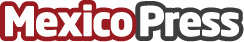 Estas son las 5 razones por las que conviene iniciar la depilación con Happy Láser en esta época del año"Estamos en una de las mejores épocas del año y no lo sabías! Así es, enero, febrero y marzo son perfectos si estás pensando en realizarte depilación láser y dejar de rasurarte todos los días. En Happy Láser queremos que tu tratamiento sea muy efectivo. Aquí te decimos el porqué estás en el mejor momento de iniciar tu tratamiento"Datos de contacto:Felipe Campuzano OriaPR9981846813Nota de prensa publicada en: https://www.mexicopress.com.mx/estas-son-las-5-razones-por-las-que-conviene Categorías: Nacional Quintana Roo Ciudad de México Belleza Servicios médicos http://www.mexicopress.com.mx